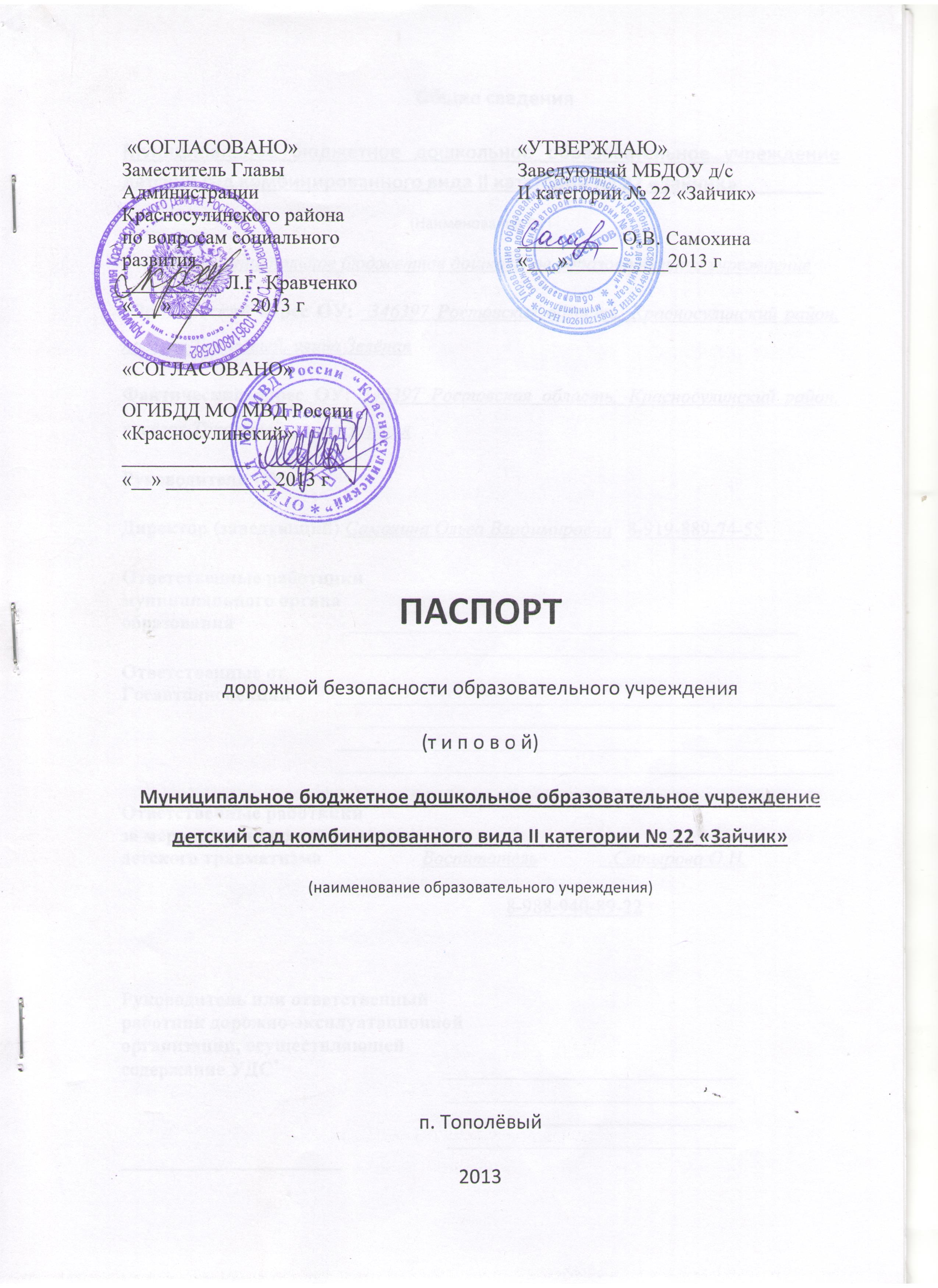 Общие сведения Муниципальное бюджетное дошкольное образовательное учреждение детский сад комбинированного вида II категории № 22 «Зайчик»________(Наименование ОУ)Тип ОУ   муниципальное бюджетное дошкольное образовательное учреждениеЮридический адрес ОУ:  346397 Ростовская область, Красносулинский район, посёлок Тополёвый, улица ЗелёнаяФактический адрес ОУ: 346397 Ростовская область, Красносулинский район, посёлок Тополёвый, улица ЗелёнаяРуководители ОУ:Директор (заведующий) Самохина Ольга Владимировна   8-919-889-74-55	Ответственные работники муниципального органа  образования                       _____________________________________________                                              _____________________________________________Ответственные отГосавтоинспекции         __________________________________________________                                           __________________________________________________                                           __________________________________________________                                           __________________________________________________Ответственные работники за мероприятия по профилактикедетского травматизма                    Воспитатель               Сатырова О.Н.                                                			 8-988-940-89-22Руководитель или ответственный работник дорожно-эксплуатационнойорганизации, осуществляющейсодержание УДС                		_____________________________						_____________________________						_____________________________						_____________________________Руководитель или ответственный работник дорожно-эксплуатационнойорганизации, осуществляющейсодержание ТСОДД*                     	_________________________________						_________________________________						_________________________________						_________________________________Количество воспитанников  59 (пятьдесят девять)Наличие уголка по БДД         1       ( вестибюль детского сада)Наличие класса по БДД       нет Наличие автогородка (площадки) по БДД 	нетНаличие автобуса в ОУ  нетВладелец автобуса  нетВремя занятий в ДОУ:1-ая смена: 7.00 – 17.302-ая смена:  нетвнеклассные занятия: нетТелефоны оперативных служб:Полиция   		02,      8(86367)-5-26-40 пожарная часть		01,  8(86367)-5-25-97пожарная часть п. Тополёвый	8(86367)-5-91-01Скорая помощь		03, 8(86365)-9-21-96МУЗ ЦРБ Тополёвская амбулатория	8(86361)-3-27-19 доп. 5-41Содержание	I. План-схема ОУ. Организация дорожного движения в непосредственной близости от дошкольного образовательного учреждения; 	II. Организация работы по профилактике детского дорожно-транспортного травматизма.	III. Положение о комиссии «За безопасность дорожного движения».	IV. Основные направления программы по предупреждению детского дорожно-транспортного травматизма.	V. План мероприятий по предупреждению детского дорожно-транспортного травматизма и обучению детей правилам дорожного движения	VI. План работы воспитателя по профилактике детского дорожно-транспортного травматизма	VII. Памятка родителям при составлении безопасного маршрута дошкольниковVIII. Рекомендации родителям младших дошкольниковIX.    Рекомендации родителям старших дошкольниковX.      Приложения: I. План-схема ОУ.Схема организации дорожного движения в непосредственной близости от дошкольного образовательного учреждения Образец схемы.(допускается схему дополнять фотоматериалами)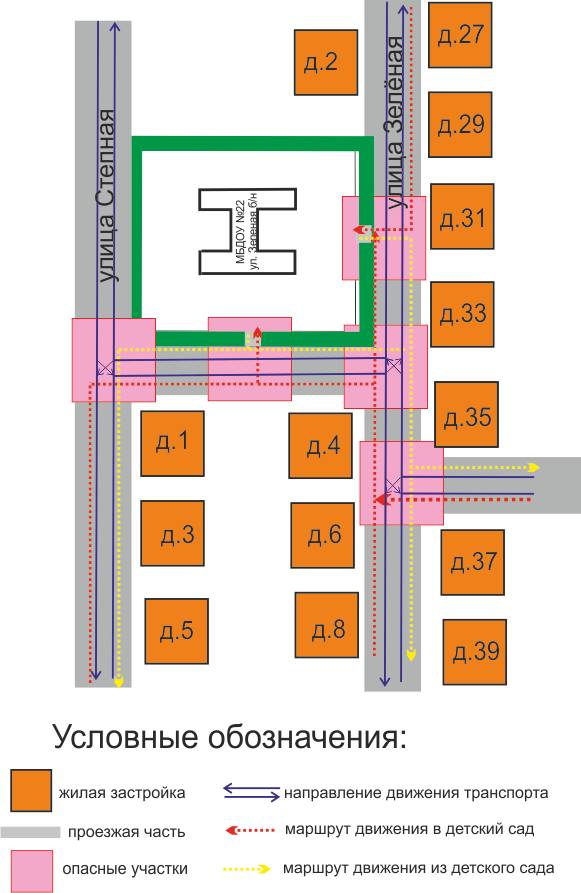 Рекомендации к составлению схемы организации дорожного движения в непосредственной близости от образовательного учрежденияСхема организации дорожного движения ограничена автомобильными дорогами, находящимися в непосредственной близости от образовательного учреждения;На схеме обозначено:- здание ОУ с указанием территории, принадлежащей непосредственно ОУ (при наличии указать ограждение территории);- автомобильные дороги;- направление движения транспортных средств по проезжей части;- направление безопасного маршрута движения детей (воспитанников);3. На схеме указаны безопасные маршруты движения детей (воспитанников) к ОУ и обратно;II. Организация работы по профилактике детского дорожно-транспортного травматизма	Вопрос организации работы по профилактике детского дорожно-транспортного травматизма на сегодняшний день остаётся одним из самых важных. Это обусловлено трагической статистикой.	Необходимо осознавать, что количество несчастных случаев на дороге в нашей стране во много раз превышает показатели других развитых стран. А анализ статистических данных детского дорожно-транспортного травматизма показал необходимость акцентирования внимания всего педагогического коллектива на такой приоритетной задаче, как охрана жизни и здоровья детей.	Решение этой задачи предполагает формирование у воспитанников устойчивых навыков безопасного поведения на улицах и дорогах с помощью изучения Правил дорожного движения  и их практической отработке в повседневной деятельности.	Работа по профилактике дорожно-транспортного травматизма в МБДОУ д/с II категории № 22 «Зайчик» строится согласно утверждённому плану на год. Занятия по правилам дорожного движения проводятся с детьми старшей и подготовительной группы не менее 1 раза в месяц, включая темы по безопасности дорожного движения. На протяжении года ведётся информационно-разъяснительная работа с родителями, примером этого могут быть проведённые родительские собрания «Ребёнок и взрослый на улице», «Дорога в школу и домой».	Организация экскурсий «Моя дорога в детский сад», отработка безопасного маршрута «Дом – детский сад – дом», мониторинг по образовательной области «Безопасность», организация подвижных игр по ознакомлению с правилами дорожного движения, выставка детских рисунков «Дорога и дети».III. Положение о комиссии «За безопасность дорожного движения».	1. Общие положения.	1.1.  Комиссия «За безопасность дорожного движения» создаётся в рамках родительского комитета детского сада, который является одной из форм самоуправления детского сада.	1.2. Положение о комиссии «За безопасность дорожного движения» принимается на общем родительском собрании.	1.3. В состав комиссии «За безопасность дорожного движения» могут быть избраны родители. Комиссия «За безопасность дорожного движения» избирается сроком на 1 год.	1.4. Комиссию «За безопасность дорожного движения» возглавляет председатель, которого избирают на своём заседании члены родительского комитета.	1.5. В состав комиссии «За безопасность дорожного движения» педагогический совет образовательного учреждения кооптирует одного из членов администрации ОУ. Также в её состав могут быть включены представители заинтересованных ведомств (всего в составе комиссии должно быть не менее 9 человек).	1.6. В своей работе комиссия «За безопасность дорожного движения» руководствуется теми же законами, что и Совет образовательного учреждения, и настоящим Положением.	2. Основные задачи и функции	2.1. Совершенствование условий учебно-воспитательного процесса:защита интересов воспитанников и их родителей;совершенствование учебно-материальной базы;помощь педагогическому коллективу в проведении тематических мероприятий;помощь в подготовке ДОУ к новому учебному году.2.2.  Оказание помощи администрации образовательного учреждения:в организации и проведении родительских собраний (по вопросам предупреждения детского дорожно-транспортного  травматизма);в привлечении родителей-профессионалов (водителей, сотрудников ГИБДД и т.д.) к проведению тематических лекций, бесед и экскурсий;в работе с родителями по предупреждению правонарушений среди несовершеннолетних.3. Права комиссии «За безопасность дорожного движения» и организация работы.  Комиссии «За безопасность дорожного движения» имеет право3.1. Обращаться с запросами и предложениями к администрации образовательного учреждения и органам самоуправления и получать информацию о принятых мерах.3.2. Получать достоверную информацию о решениях, которые принимают администрация и органы самоуправления,  касающихся жизни и деятельности всего коллектива.3.3. Вызывать на заседания комиссии родителей по решению родительских комитетов.3.4. Выносить общественные порицания родителям, не занимающимся воспитанием детей в семье.3.5. Посылать благодарственные письма родителям воспитанников за хорошее воспитание ребёнка, за активную помощь в проведении массовых мероприятий и т.д.3.6. Председатель комиссии «За безопасность дорожного движения» является членом педагогического совещания ДОУ и имеет право присутствовать и высказывать свою точку зрения на его заседаниях.3.7. Комиссия «За безопасность дорожного движения»  вправе поставить  вопрос об отзыве из состава и замене членов комиссии, которые не принимают участие в её работе.3.8. Решения комиссии «За безопасность дорожного движения» считаются правомочными, если на заседании присутствовало не менее половины членов комиссии.3.9. Решения комиссии «За безопасность дорожного движения» принимаются открытым голосованием простым большинством голосов.3.10. Комиссия «За безопасность дорожного движения» проводит свои заседания 1 раз в квартал.4. Делопроизводство4.1. Комиссия «За безопасность дорожного движения» ведёт протоколы своих заседаний. Протоколы пишет секретарь, избранный комиссией.4.2. Протоколы записываются в Книге протоколов комиссии «За безопасность дорожного движения». Каждый протокол подписывается председателем комиссии и секретарём.4.3. Протоколы хранятся в делах образовательного учреждения.Муниципальное дошкольное образовательное учреждениедетский сад  комбинированного вида II категории № 22 «Зайчик»ПРОТОКОЛ № 1заседания комиссии «За безопасность дорожного движения»03 сентября 2013 год	Присутствовало 	9 человек (список прилагается)Отсутствующих нетПОВЕСТКА ДНЯВыборы председателя и секретаря комиссии «За безопасность дорожного движения».Разработка и организация проведения с участием родителей родительского собрания «Соблюдай правила  дорожного движения».По первому вопросу выступила логопед МБДОУ д/с II категории № 22 «Зайчик» Пудова Виктория Юрьевна, которая предложила путём открытого голосования избрать председателя и секретаря комиссии.Воспитатель Солодкова А.Н. предложила председателем комиссии избрать Сатырову Ольгу Николаевну, а Брагина Т.В., инструктор по физической культуре предложила избрать секретарём Солодкову Аллу Николаевну.Голосовали: 9 человек.  За – 8, против – 0, воздержались – 0.По второму вопросу выступила председатель родительского комитета Попова О.В., которая предложила рассмотреть все организационные вопросы, связанные с проведением родительского собрания. Она рассказала, что на групповом родительском собрании было предложено участвовать вместе с детьми в мероприятиях по профилактике детского дорожно-транспортного травматизма. Общее родительское собрание решили провести  11 сентября в 16.00 часов. РЕШИЛИ:Утвердить кандидатуры:  Председатель комиссии «За безопасность дорожного движения» - Сатырова О.Н., воспитатель;Секретарь комиссии «За безопасность дорожного движения» - Солодкова А.Н., воспитатель.Провести родительское собрание на тему «Соблюдай правила дорожного движения» 11 сентября 2013 года в 16.00 часов.Список комиссии «За безопасность дорожного движения»1. Сатырова Ольга Николаевна, воспитатель, - председатель 2. Солодкова Алла Николаевна, воспитатель – секретарь 3. Пудова Виктория Юрьевна, логопед, - член комиссии4. Митрофанова Светлана Владимировна, музыкальный руководитель, - член комиссии5. Брагина Татьяна Вячеславовна, инструктор по физической культуре, -член комиссии6. Волченскова Надежда Сергеевна, родитель – член комиссии7. Попова Ольга Васильевна, родитель – член комиссии8. Григорьева Анна Юрьевна, родитель – член комиссии	IV. Основные направления программы по предупреждению детского дорожно-транспортного травматизма.	Цели и задачи программыСохранение жизни и здоровья детей.Создание необходимых условий для обеспечения непрерывного воспитательного процесса в области безопасности дорожного движения.Создание у детей стереотипов безопасного поведения на улице.Обучение основам транспортной культуры.Привлечение внимания общественности к проблеме безопасности на дороге.Ожидаемый результатСовершенствование профилактической работы по ПДД в детском саду. Формирование навыков правильного поведения детей.Предотвращение детского дорожно-транспортного травматизма.Направление деятельностиБеседы, лекции, познавательные игры.Конкурсы рисунков, стихотворений.Совместная работа с учреждения здравоохранения и ГИБДД.Организационная работаОбновление уголков безопасностиОрганизация проведения мероприятий по ПДД.Инструктивно-методическая работаПроведение совещаний для воспитателей, родителей по ПДДКонсультации для педагогов, родителей.Распространение информационных буклетов.Обновление инструкций по проведению инструктажа с детьми о безопасности дорожного движения.Массовая работаПроведение конкурсов, праздников, соревнований по ПДД.Конкурсы частушек, рисунков, аппликаций.Проведение мероприятий по профилактике ДДТТМероприятия, запланированные программойСоставление маршрута движения воспитанников из дома в детский сад и обратно.Обновление уголков безопасности «Дети и дорога».Распространение буклетов по ПДД.Месячник по ПДД (весна)Родительские собрания по вопросам профилактики ДТП.V. План мероприятий по предупреждению детского дорожно-транспортного травматизма и обучению детей правилам дорожного движенияЗадачи на 2013 – 2014 учебный год:Систематизировать воспитательно-образовательную работу с детьми по формированию транспортной культуры, безопасного поведения на улицах посёлка, города и в транспорте.Совершенствовать формы взаимодействия педагогов с семьями воспитанников по профилактике детского дорожно-транспортного травматизма VI. План работы воспитателя по профилактике детского дорожно-транспортного травматизмаVII. Памятка родителям при составлении безопасного маршрута дошкольников.Дорогие родители! Помогите вашему ребенку сохранить жизнь и здоровье на дороге. Эту трудную задачу облегчит создание вами семейных учебных пособий. Вместе с детьми составьте схему маршрута «Дом – Детский сад – Дом» с детальным описанием особенностей каждого перехода через дорогу и мест, требующих повышенного внимания. Могут быть полезными схемы других постоянных маршрутов вашей семьи. Например, «Дом – Дом бабушки» и т.п., а также планы окрестностей дома и детского сада с их описанием.Текст к плакату:ПереходЕсли у тротуара стоят машины, не выходи из-за них, отойди подальше, чтобы был обзор.Пропусти едущую машину, подожди: не скрыта ли за проехавшей встречная.Осторожно: обзору улицы мешают деревья.«Пустынная улица»Даже если не видно машин, приостановись, осмотрись и переходи шагом. Дом и прилегающая территорияОсобенности улиц, стоящие машины с места ограниченного обзора (домами, деревьями).Перед тем как переходить дорогу, убедись, что на твоем пути нет машин.Детский сад и прилегающая территория.Особенности улиц, все места с ограниченным обзором, основные помехи обзору, основные маршруты перехода улиц детьми, идущими в детский сад и из него.Образцы характеристик особенностей улиц:узкая улица с интенсивным движением (на узких улицах пешеход менее осторожен, чаще невнимателен, так как для перехода улицы требуются считаные секунды).Узкая улица с интенсивным движением (на таких улицах зачастую пешеход выходит на проезжую часть, даже не осмотрев ее).Широкая улица с интенсивным движением (переход таких улиц опасен тем, что за время перехода обстановка на дороге может внезапно измениться, а пешеход не может так быстро покинуть дорогу, как на узких улицах).Большое число стоящих автомобилей (помехи обзору).Обзору проезжей части улицы мешают кусты, деревья.Дома, расположенные близко к проезжей части улицы – ограничивают обзор пешеходов, детей.Машины могут появиться неожиданно из-за поворота.Движение машин с высокими скоростями.Рекомендуем:Вместе с ребенком пройти по рекомендуемому маршруту, обсудив места, требующие повышенного внимания. Обязательно обозначить по какому маршруту идти нельзя.Дома вместе с ребенком составить схему рекомендуемого маршрута и описание к ней.Пройти маршрут вместе с ребенком повторно, попросив его объяснить взрослому. Как правильно поступать в том или ином случае.Регулярно тренировать внимание ребенка, превращая его знания в навыки поведения.VIII. Рекомендации родителям младших дошкольниковВаш ребенок должен играть только во дворе под вашим наблюдением и знать: на дорогу выходить нельзя!Не запугивайте ребенка, а наблюдайте вместе с ним и, используя ситуации на дороге, улице, во дворе, объясняйте, что происходит с транспортом, пешеходами.Развивайте у ребенка зрительную память, внимание. Для этого создавайте игровые ситуации дома. Закрепляйте в рисунках впечатления от увиденного.В этом возрасте ваш малыш должен знать:на дорогу выходить нельзя;дорогу переходить можно только со взрослым, держась за руку. Вырываться нельзя;переходить дорогу надо по переходу спокойным шагом;пешеходы – люди, которые идут по улице;когда мы едем в автобусе, троллейбусе, трамвае, нас называют пассажирами;машины бывают разные – это транспорт. Машинами управляют шоферы водители). Для машин (транспорта) предназначено шоссе (дорога, мостовая);когда мы едем в транспорте, нельзя высовываться из окна, надо держаться за руку мамы, папы, поручень;чтобы был порядок на дороге, чтобы не было аварий, чтобы пешеход не попал под машину, надо подчиняться сигналу светофора: Красный свет – движенья нет. А зеленый говорит: “Проходите, путь открыт!”IX. Рекомендации родителям старших дошкольниковВоспитывайте у ребенка привычку быть внимательным на улице, осторожным и осмотрительным.Наблюдайте за ситуациями на улице, дороге, за пешеходами и транспортом, светофором и обязательно обсуждайте с ребенком увиденное.Почитайте ребенку стихотворение по теме и обязательно побеседуйте с ним о прочитанном.На прогулке, по дороге в детский сад и домой закрепляйте знания, полученные ранее.Чаще задавайте ребенку проблемные вопросы, беседуйте с ним, обращайте внимание на свои действия (почему вы остановились перед переходом, почему именно в этом месте и т. д.).Ваш ребенок должен знать и строго выполнять определенные правилаХодить по тротуару следует с правой стороны.Прежде чем перейти дорогу, надо убедиться, что транспорта нет, посмотрев налево и направо, затем можно двигаться.Переходить дорогу полагается только шагом.Необходимо подчиняться сигналу светофора.В транспорте нужно вести себя спокойно, разговаривать тихо, держаться за руку взрослого (и поручни), чтобы не упасть.Нельзя высовываться из окна автобуса, троллейбуса, высовывать в окно руки.Входить в транспорт и выходить из него можно, только когда он стоит.Играть можно только во дворе.№п/пНаименование мероприятияСрокОтветственныеВыход1Мероприятия в области нормативно-правового обеспечения МБДОУМероприятия в области нормативно-правового обеспечения МБДОУМероприятия в области нормативно-правового обеспечения МБДОУМероприятия в области нормативно-правового обеспечения МБДОУ1.1.Издание приказа о назначении ответственного за проведение работы по формированию транспортной культуры на 2013 – 2014 учебный год09.2013 г.Заведующий МБДОУ Приказ 1.2.Работа с нормативными документами по вопросу профилактики дорожно-транспортного травматизма и обучение детей правилам дорожного движенияВ течение годаОтветственный за проведение профилактики ДДТТДокументы1.3.Проведение целевых инструктажей с сотрудниками по обеспечению безопасности детей на дорогахВ течение годаОтветственный за проведение профилактики ДДТТЖурнал инструктажа2.Организация работы с педагогами:Организация работы с педагогами:Организация работы с педагогами:Организация работы с педагогами:2.1.Оформление документации по формированию транспортной культуры дошкольников09.2013 г.Ответственный за проведение профилактики ДДТТДокументация 2.2.Обновление и пополнение учебно-методического комплекса по ПДД1 раз в месяцОтветственный за проведение профилактики ДДТТИнформация2.3.Консультация:«Организация занятий по обучению дошкольников безопасному поведению на улицах и дорогах посёлка, города»10.2013 г.Ответственный за проведение профилактики ДДТТПечатный материал2.4.Консультация:«Воспитательная работа с детьми старшего дошкольного возраста по соблюдению правил безопасного поведения на улицах, дорогах и в транспорте»02.2014 г.Ответственный за проведение профилактики ДДТТПечатный материал2.5.Мониторинг по образовательной области «Безопасность»10.2013г. 04.2014 г.Ответственный за проведение профилактики ДДТТАналитическая справка2.6.Обновление макетов перекрестков в соответствии с возрастной группой09.2013 г.ВоспитателиМакеты, дополнительное оборудование2.7.Разработка конспектов, сценариев, музыкальных развлечений, физкультурных досугов по ПДДВ течение годаМузыкальный руководитель, инструктор по физической культуре, воспитатели Конспекты, сценарии3.Организация работы с детьми:Организация работы с детьми:Организация работы с детьми:Организация работы с детьми:3.1.Пополнение и обновление пособий по обучению детей ПДДВ течение годаВоспитателиДидактический материал3.2.Проведение досугов, развлечений, спортивных праздников по обучению детей дошкольного возраста ПДДВ течение годаМузыкальный руководитель, инструктор по физической культуре, воспитатели Конспекты 3.3.Проведение игр по ознакомлению с правилами дорожного движения:- дидактические- подвижные- сюжетно-ролевыеЕженедель-ноВоспитатели План ППР3.4.Мониторинг по образовательной области «Безопасность»10.2013 г.04.2014 г.Воспитатели Карты, аналитическая справка3.5.Выставка детских рисунков «Дорога и дети»В течение годаВоспитателиВыставка 3.6.Экскурсии:- на регулируемый перекресток;- на нерегулируемый перекресток;- «Дорожные знаки для пешеходов»;- «Виды и сигналы светофоров»;- «Виды транспорта» В течение годаВоспитателиКонспекты4.Организация работы с родителями:Организация работы с родителями:Организация работы с родителями:Организация работы с родителями:4.1.Включение вопросов по ПДД в повестку родительских собранийВ течение годаСтарший воспитатель Протоколы4.2.Рекомендации:«Ребенок и взрослый на улице», «Ваш друг светофор»12.2013 г.Ответственный за проведение профилактики ДДТТПечатный материал4.3.Консультации «Где прячется опасность?», «Игра как ведущий метод обучения детей безопасному поведению на улицах»02.2013 г.Воспитатели  Печатный материал4.4.Привлечение родителей к участию в праздниках, конкурсах, выставке рисунковВ течение годаВоспитатели 4.5.Обновление информации о количестве дорожно-транспортных происшествий в городе и районе1 раз в кварталОтветственный за проведение профилактики ДДТТИнформация4.6.Обновление информации на web-сайте учреждения1 раз в кварталОтветственный за проведение профилактики ДДТТИнформация5.Совместная работа с ГИБДД:Совместная работа с ГИБДД:Совместная работа с ГИБДД:Совместная работа с ГИБДД:5.1.Информирование о состоянии аварийности в городе и районеежемесячноИнспекция поПБДД, полка ДПС ГИБДД Информация, листовки№ п/пМероприятияСрокиОтветственные1Проведение на родительском собрании беседы «Будьте примером для детей в правильном поведении на дороге»В течение годаВоспитатель Сатырова О.Н.2Организация конкурсов на лучший рисунок, рассказ, чтение стихотворения по безопасности движенияВ течение годаВоспитатель Сатырова О.Н.3Проведение бесед – «минуток» по профилактике несчастных случаев с детьми на дорогеВ течение годаВоспитатели4Проведение «Недели безопасности» (по плану детского сада)Ежеквартально Воспитатель Сатырова О.Н.5 Проведение НОД по изучению правил дорожного движения согласно программеЕжемесячноВоспитатели 